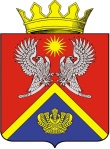 АДМИНИСТРАЦИЯ СУРОВИКИНСКОГО МУНИЦИПАЛЬНОГО РАЙОНА ВОЛГОГРАДСКОЙ ОБЛАСТИПОСТАНОВЛЕНИЕот __________                                 № ___О внесении изменений в административный регламент предоставления муниципальной услуги «Выдача градо-строительного плана земельного участка» на территории Суровикинского муниципального района Волгоградской области, утвержденный постановлением администрации Суровикинского муниципального района Волгоградской области от 18.01.2022 № 27В соответствии со статьей 57.3 Градостроительного кодекса Российской Федерации, Федеральными законами от 06.10.2003 № 131-ФЗ «Об общих принципах организации местного самоуправления в Российской Федерации», от 27.07.2010 № 210-ФЗ «Об организации предоставления государственных и муниципальных услуг», от 19.12.2022 № 519-ФЗ «О внесении изменений в отдельные законодательные акты Российской Федерации и приостановлении действия отдельных положений законодательных актов Российской Федерации», постановлением Правительства Российской Федерации от 15.08.2022 № 1415 «О внесении изменений в некоторые акты Правительства Российской Федерации», руководствуясь Уставом Суровикинского муниципального района Волгоградской области, администрация Суровикинского муниципального района Волгоградской области постановляет:1. Внести в административный регламент предоставления муниципальной услуги «Выдача градостроительного плана земельного участка» на территории Суровикинского муниципального района Волгоградской области, утвержденный постановлением администрации Суровикинского муниципального района Волгоградской области от 18.01.2022 № 27 «Об утверждении административного регламента предоставления муниципальной услуги «Выдача градостроительного плана земельного участка» на территории Суровикинского муниципального района Волгоградской области», следующие изменения:1) в абзаце первом пункта 2.4.2 слова «В 2022 году» заменить словами «В 2022 и 2023 годах»;2) пункт 3.6.5 изложить в следующей редакции: «3.6.5. Заявителю в качестве результата предоставления услуги обеспечивается по его выбору возможность: - получения электронного документа, подписанного с использованием квалифицированной подписи;- получения с использованием Единого портала государственных и муниципальных услуг электронного документа в машиночитаемом формате, подписанного квалифицированной подписью со стороны уполномоченного органа. При получении результата предоставления услуги на Едином портале государственных и муниципальных услуг в форме электронного документа дополнительно обеспечивается возможность получения по желанию заявителя документа на бумажном носителе, подтверждающего содержание электронного документа.Информация об электронных документах – результатах предоставления услуг, в отношении которых предоставляется возможность, предусмотренная абзацем вторым настоящего пункта, размещается оператором Единого портала государственных и муниципальных услуг в едином личном кабинете или в электронной форме запроса.Возможность получения результата предоставления услуги в форме электронного документа или документа на бумажном носителе обеспечивается заявителю в течение срока действия результата предоставления услуги (в случае если такой срок установлен нормативными правовыми актами Российской Федерации).».2. Настоящее постановление разместить в ГИС «Региональный реестр государственных и муниципальных услуг (функций) Волгоградской области» и на официальном сайте администрации Суровикинского муниципального района Волгоградской области в информационно-телекоммуникационной сети «Интернет».3. Настоящее постановление вступает в силу после его обнародования путем размещения на информационном стенде в здании администрации Суровикинского муниципального района Волгоградской области, расположенном по адресу: Волгоградская область, г. Суровикино, ул. Ленина, д. 64.Глава Суровикинскогомуниципального района                                                                    Р.А. Слива